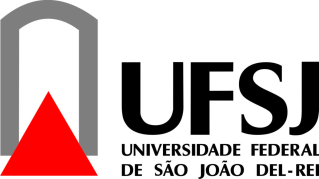 UNIVERSIDADE FEDERAL DE SÃO JOÃO DEL-REI - UFSJPRÓ-REITORIA DE EXTENSÃO E ASSUNTOS COMUNITÁRIOS – PROEXPROGRAMA DE EXTENSÃO UNIVERSITÁRIA – PROEXT 2015FORMULÁRIO DE REGISTRO DE BOLSISTA1 – Projeto/Programa:2 - Dados do Coordenador:3 - Dados do Bolsista:Título do programa/projeto:Início Previsto:        /       /Término Previsto:       /      /Nome completo:Unidade Administrativa:Telefone/Celular: E-mail:Início:       /        / Início:       /        / Nome completo: Nome completo: CPF:CPF:Documento de Identidade:Documento de Identidade:Órgão Expedidor:Data de Expedição:          /      /Sexo: (     ) Masculino   (     ) FemininoEstado Civil:Nacionalidade: Data de Nascimento:       /      /Nome do Pai:Nome do Pai:Nome da Mãe:Nome da Mãe:Endereço Residencial:Endereço Residencial:Telefone/celular:Telefone/celular:E-mail:E-mail:Número da Conta Corrente:(Conta Poupança apenas BB ou CEF)Número da Conta Corrente:(Conta Poupança apenas BB ou CEF)Número e nome da Agência Bancária:Número e nome da Agência Bancária:Curso:N° da Matrícula:Período que está cursando:Período que está cursando: